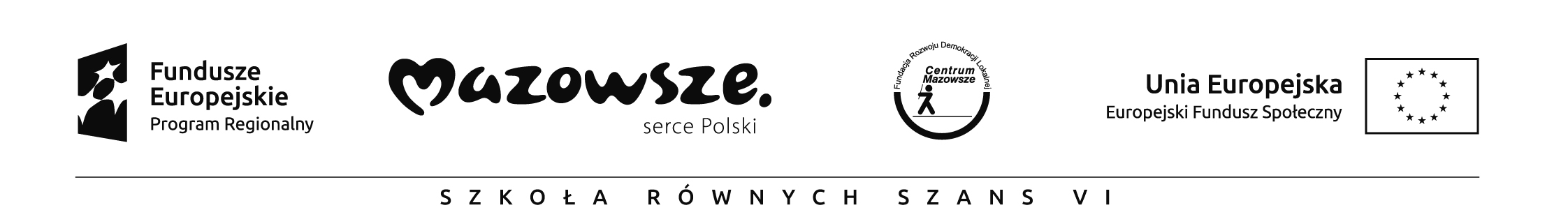 DRUKOWANYMI LITERAMIDANE UCZESTNIKA PROJEKTU  - UCZENNICE I UCZNIOWIEI. DANE OGÓLNEII. DANE WRAŻLIWE III. DANE SZKOŁYIV. OŚWIADCZENIA ZWIĄZANE Z PRZYSTĄPIENIEM DO PROJEKTUOświadczam, że osoba, której dane są w formularzu jest uczniem/uczennicą placówki prowadzącej kształcenie ogólne na terenie woj. mazowieckiego i spełnia kryteria kwalifikowalności uprawniające do udziału w projekcie; Oświadczam, że wszystkie dane podane przeze mnie w niniejszym formularzu są prawdziwe.Przyjmuję do wiadomości, że mam prawo odmówić podania danych wrażliwych. W związku z przystąpieniem do projektu pn. Szkoła Równych Szans VI edycja oświadczam, że przyjmuję do wiadomości, iż:Administratorem moich danych osobowych jest Marszałek Województwa Mazowieckiego mający swoją siedzibę przy ul. Jagiellońskiej 26, 03-719 Warszawa;Podstawę prawną przetwarzania moich danych osobowych stanowi art. 23 ust. 1 pkt 2 lub art. 27 ust. 2 pkt 2 ustawy z dnia 29 sierpnia 1997 r. o ochronie danych osobowych (tekst jednolity: Dz. U. z 2014 r. poz. 1182) – dane osobowe są niezbędne dla realizacji Regionalnego Programu Operacyjnego Województwa Mazowieckiego 2014-2020:w odniesieniu do zbioru Regionalny Program Operacyjny Województwa Mazowieckiego na lata 2014-2020:rozporządzenia Parlamentu Europejskiego i Rady (UE) Nr 1303/2013 z dnia 17 grudnia 2013 r. ustanawiające wspólne przepisy dotyczące Europejskiego Funduszu Rozwoju Regionalnego, Europejskiego Funduszu Społecznego, Funduszu Spójności, Europejskiego Funduszu Rolnego na rzecz Rozwoju Obszarów Wiejskich oraz Europejskiego Funduszu Morskiego i Rybackiego oraz ustanawiające przepisy ogólne dotyczące Europejskiego Funduszu Rozwoju Regionalnego, Europejskiego Funduszu Społecznego, Funduszu Spójności i Europejskiego Funduszu Morskiego i Rybackiego oraz uchylające rozporządzenie Rady (WE) nr 1083/2006;rozporządzenia Parlamentu Europejskiego i Rady (UE) Nr 1304/2013 z dnia 17 grudnia 2013 r. w sprawie Europejskiego Funduszu Społecznego i uchylające rozporządzenie Rady (WE) nr 1081/2006;ustawy z dnia 11 lipca 2014 r. o zasadach realizacji programów w zakresie polityki spójności finansowanych w perspektywie finansowej 2014–2020 (Dz. U. z 2014 r., poz. 1146);W odniesieniu do zbioru centralny system teleinformatyczny wspierający realizację programów operacyjnych:rozporządzenia Parlamentu Europejskiego i Rady (UE) Nr 1303/2013 z dnia 17 grudnia 2013 r. ustanawiające wspólne przepisy dotyczące Europejskiego Funduszu Rozwoju Regionalnego, Europejskiego Funduszu Społecznego, Funduszu Spójności, Europejskiego Funduszu Rolnego na rzecz Rozwoju Obszarów Wiejskich oraz Europejskiego Funduszu Morskiego i Rybackiego oraz ustanawiające przepisy ogólne dotyczące Europejskiego Funduszu Rozwoju Regionalnego, Europejskiego Funduszu Społecznego, Funduszu Spójności i Europejskiego Funduszu Morskiego i Rybackiego oraz uchylające rozporządzenie Rady (WE) nr 1083/2006;rozporządzenia Parlamentu Europejskiego i Rady (UE) Nr 1304/2013 z dnia 17 grudnia 2013 r. w sprawie Europejskiego Funduszu Społecznego i uchylające rozporządzenie Rady (WE) nr 1081/2006;ustawy z dnia 11 lipca 2014 r. o zasadach realizacji programów w zakresie polityki spójności finansowanych w perspektywie finansowej 2014–2020 (Dz. U. z 2014 r., poz. 1146);rozporządzenia Wykonawczego Komisji (UE) Nr 1011/2014 z dnia 22 września 2014 r. ustanawiające szczegółowe przepisy wykonawcze do rozporządzenia Parlamentu Europejskiego i Rady (UE) nr 1303/2013 w odniesieniu do wzorów służących do przekazywania Komisji określonych informacji oraz szczegółowe przepisy dotyczące wymiany informacji między beneficjentami a instytucjami zarządzającymi, certyfikującymi, audytowymi i pośredniczącymi;Moje dane osobowe będą przetwarzane wyłącznie w celu realizacji projektu Szkoła Równych Szans VI edycja, RPMA.10.01.01-14-3910/15-00 w szczególności potwierdzenia kwalifikowalności wydatków, udzielenia wsparcia, monitoringu, ewaluacji, kontroli, audytu i sprawozdawczości oraz działań informacyjno-promocyjnych w ramach Regionalnego Programu Operacyjnego Województwa Mazowieckiego 2014-2020 (RPO WM);Moje dane osobowe zostały powierzone do przetwarzania Instytucji Pośredniczącej – Mazowieckiej Jednostce Wdrażania Projektów Unijnych ul. Jagiellońska 74. 03-301 Warszawa, beneficjentowi realizującemu projekt Fundacji Rozwoju Demokracji Lokalnej (ul. Żurawia 43, 00-680 Warszawa) oraz podmiotom, które na zlecenie beneficjenta uczestniczą w realizacji projektu – Szkole Podstawowej im. Bohaterów Akcji V2, ul. 3 Maja 27, 08-220 Sarnaki 
i Gminie Sarnaki ul. Berka Joselewicza 3, 08-220 Sarnaki.Moje dane osobowe mogą zostać przekazane podmiotom realizującym badania ewaluacyjne na zlecenie Powierzającego, Instytucji Pośredniczącej lub beneficjenta. Moje dane osobowe mogą zostać również powierzone specjalistycznym firmom, realizującym na zlecenie Powierzającego, Instytucji Pośredniczącej oraz beneficjenta kontrole i audyt w ramach Regionalnego Programu Operacyjnego Województwa Mazowieckiego na lata 2014-2020;Podanie danych jest dobrowolne, aczkolwiek odmowa ich podania jest równoznaczna z brakiem możliwości udzielenia wsparcia w ramach projektu;W ciągu 4 tygodni po zakończeniu udziału w projekcie udostępnię dane dot. mojego statusu na rynku pracy oraz informacje nt. udziału w kształceniu lub szkoleniu oraz uzyskania kwalifikacji lub nabycia kompetencji;Mam prawo dostępu do treści swoich danych i ich poprawiania.DEFINICJE: Migrant, osoba obcego pochodzenia, mniejszości (w tym społeczności zmarginalizowane takie jak Romowie)Cudzoziemcy na stale mieszkający w danym państwie, obywatele obcego pochodzenia lub obywatele należący do mniejszości. Mniejszości narodowe to mniejszość: białoruska, czeska, litewska, niemiecka, ormiańska, rosyjska, słowacka, ukraińska, żydowska. Mniejszości etniczne: karaimska, łemkowska, romska, tatarska. Osoby obcego pochodzenia to cudzoziemcy - każda osoba, która nie posiada polskiego obywatelstwa, bez względu na fakt posiadania lub nie obywatelstwa (obywatelstw) innych krajów lub osoba, której co najmniej jeden z rodziców urodził się poza terenem Polski.Osoby bezdomne lub dotknięte wykluczeniem z dostępu do mieszkań 1. Bez dachu nad głową (osoby żyjące w surowych i alarmujących warunkach). 2. Bez miejsca zamieszkania (osoby przebywające w schroniskach dla bezdomnych, w schroniskach dla kobiet, schroniskach dla imigrantów, osoby opuszczające instytucje penitencjarne/karne/szpitale, instytucje opiekuńcze, osoby otrzymujące długookresowe wsparcie z powodu bezdomności - specjalistyczne zakwaterowanie wspierane). 3. Niezabezpieczone zakwaterowanie (osoby posiadające niepewny najem z nakazem eksmisji, osoby zagrożone przemocą). 4. Nieodpowiednie warunki mieszkaniowe (konstrukcje tymczasowe, mieszkania substandardowe - lokale nienadające się do zamieszkania wg standardu krajowego, skrajne przeludnienie). Osoba z niepełnosprawnościami Osoba niepełnosprawna w rozumieniu ustawy z dnia 27 sierpnia 1997 r. o rehabilitacji zawodowej i społecznej oraz zatrudnianiu osób niepełnosprawnych (Dz. U. z 2011 r. Nr 127, poz. 721, z późn. zm.), a także osoba z zaburzeniami psychicznymi, o których mowa w ustawie z dnia 19 sierpnia 1994 r. o ochronie zdrowia psychicznego (Dz. U. 1994 nr 111, poz. 535), tj. osoba z odpowiednim orzeczeniem lub innym dokumentem poświadczającym stan zdrowia Osoby z innych grup w niekorzystnej sytuacji społecznej Osoby zagrożone wykluczeniem społecznym: z wykształceniem na poziomie niższym niż podstawowym będąca poza wiekiem typowym dla ukończenia poziomu podstawowego; byli więźniowie; narkomani; osoby z obszarów wiejskich. Imię / imionaImię / imionaImię / imionaImię / imionaImię / imionaImię / imionaImię / imionaImię / imionaImię / imionaImię / imionaImię / imionaImię / imionaImię / imionaImię / imionaImię / imionaImię / imionaImię / imionaNazwiskoNazwiskoNazwiskoNazwiskoNazwiskoNazwiskoNazwiskoNazwiskoNazwiskoNazwiskoNazwiskoNazwiskoNazwiskoNazwiskoNazwiskoNazwiskoNazwiskoNazwiskoNazwiskoNazwiskoNazwiskoNazwiskoNazwiskoNazwiskoNazwiskoNazwiskoNazwiskoNazwiskoPESELPESELPESELPESELPESELPESELPESELPESELPESELPESELtel. komórkowytel. stacjonarnyUlica/wieśNr domuNr mieszkaniaMiejscowość / pocztakodpowiate-mail@TAKNIE1. W gospodarstwie domowym żadna osoba nie pracuje (tzn. uczy się, jest bezrobotna albo na urlopie wychowawczym)  w tym w gospodarstwie są dzieci na utrzymaniu (0-17 lat i/lub 18-24 lat ale mieszk. z rodzicami, uczące się lub na urlopie wych.)2. Gospodarstwo domowe składa się z tylko jednej osoby dorosłej (18+) i dzieci na utrzymaniu (definicja jak wyżej) DEFINICJE NA KOŃCU FORMULARZATAKNIEODMAWIAM PODANIA INFORMACJIOsoba należąca do mniejszości narodowej lub etnicznej, migrant, osoba obcego pochodzeniaOsoba bezdomna lub dotknięta wykluczeniem z dostępu do mieszkańOsoba z niepełnosprawnościamiOsoba w innej (niż powyżej) niekorzystnej sytuacji społecznejNazwa szkołymiejscowośćpowiatNIPUlica / nrkodREGONREGONtelefon-e-mail@…..…………………………………………………………………..……………………………………………MIEJSCOWOŚĆ I DATACZYTELNY PODPIS OPIEKUNA PRAWNEGO UCZESTNIKA PROJEKTU